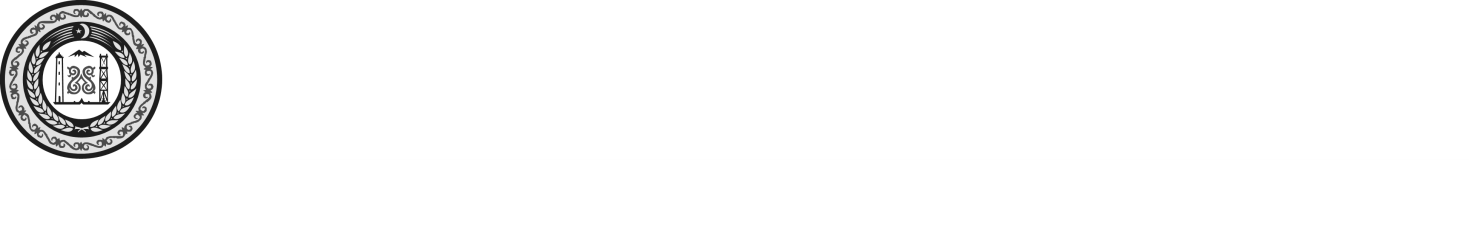 АДМИНИСТРАЦИЯ КИРИНСКОГО СЕЛЬСКОГО ПОСЕЛЕНИЯШАРОЙСКОГО МУНИЦИПАЛЬНОГО РАЙОНАЧЕЧЕНСКОЙ РЕСПУБЛИКИНОХЧИЙН РЕСПУБЛИКИН ШАРОЙН МУНИЦИПАЛЬНИ К1ОШТАН КИРИНЮЬРТАН АДМИНИСТРАЦИПРОТОКОЛот 25.12.2023г                          с. Кири                                             № 04Заседания по  противодействию коррупции рабочей группы администрации Киринского с/п ПРЕДСЕДАТЕЛЬСТВОВАЛ:Глава администрации Киринского сельского поселенияМусалов Хасан ДузаевичПрисутствовали:Члены рабочей группы:Х.К. Мусалова - секретарь РГ ПКСпециалист 1- разряда администрацииЕ.Б-А Иттиева – главный специалистХ.Х. Иттиева – специалист 1- разрядаПриглашенные:А.М. Магомедов   – УУП н.п. КириПОВЕСТКА ДНЯ:        1. Обеспечение качественной работы «Горячей линии» для приема сообщений о фактах коррупции, и коррупционных проявлениях.СЛУШАЛИ:- Главу администрации Киринского с/поселения Х.Д. Мусалова председателя рабочей группы по противодействию коррупции.РЕШИЛИ:     1.1. Принять к сведению информацию председателя рабочей группы по ПК      1.2. Секретарю рабочей группы ПК Х.К. Мусаловой обеспечить постоянную и планомерную работу по определению коррупциогенности муниципальных правовых актов, издаваемых в администрации сельского поселения.Сроки исполнения: постоянно         2. Размещение на официальных сайтах в сети Интернет информационных материалов (пресс-релизов, сообщений и др.) о ходе реализации антикоррупционной политики.Слушали:        Секретаря рабочей группы по ПК Х.К. Мусалову о необходимости размещения на  официальном  сайте  в  сети  Интернет  информационные  материалы (пресс-релизов,  сообщений  и  др.)  о  ходе  реализации  антикоррупционной  политики. Решили:        2.1. Принять к сведению информацию, изложенную в докладе секретаря рабочей группы ПК.        2.2. Продолжить работу по размещению на  официальном  сайте  в  сети  Интернет  информационные  материалы (пресс-релизов,  сообщений  и  др.)  о  ходе  реализации  антикоррупционной  политики.Срок исполнения: постоянно.Председатель рабочей группы ПК                                                 Х.Д. МусаловСекретарь рабочей группы ПК                                                      Х.К. Мусалова